ВЫБОРЫ ДЕПУТАТОВ В ЕДИНЫЙ ДЕНЬ ГОЛОСОВАНИЯ25 февраля 2024 г.КАНДИДАТЫ В ДЕПУТАТЫ ДУБРОВЕНСКОГО РАЙОННОГО СОВЕТА ДЕПУТАТОВпо Коммунальному избирательному округу № 8ЯЦУК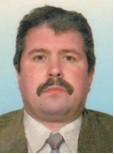 ЛЕОНИД ЕВГЕНЬЕВИЧРодился 2 января 1960 года. Образование высшее, окончил в 1982 году Витебский ветеринарный институт по специальности «ветеринария».Работает начальником хозяйственной службы учреждения здравоохранения «Дубровенская центральная районная больница». Проживает в городе Дубровно. Член Белорусской партии «Белая Русь». Уважаемые избиратели!Если вы окажете мне высокое доверие, то пользуясь депутатским правом, буду активно участвовать в решении вопросов по:- активизации населения для участия в работе общественных объединений, расширение их взаимодействия с органами местного самоуправления в решении вопросов развития социальной сферы района;- воспитанию подрастающего поколения в духе патриотизма, сохранение культурно-исторического наследия, повышение ответственности граждан за семью, детей, пожилых родителей;- социальной защите ветеранов труда, инвалидов, пожилых, многодетных и малообеспеченных семей;- продолжению развития материально-технической базы учреждения здравоохранения «Дубровенская центральная районная больница».